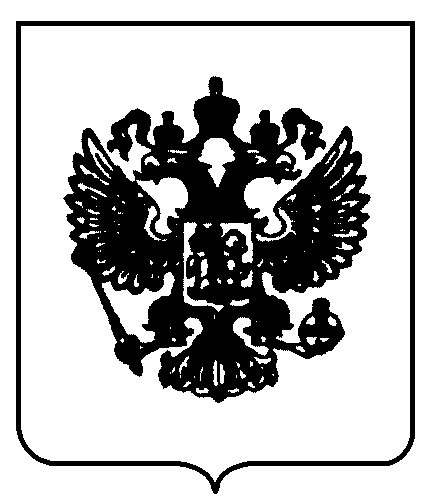 ПРАВИТЕЛЬСТВО  РОССИЙСКОЙ  ФЕДЕРАЦИИР А С П О Р Я Ж Е Н И Еот 24 апреля 2015 г. № 729-рМОСКВАУтвердить прилагаемый план мероприятий  на  2015 - 2020 годы по реализации Концепции развития дополнительного образования детей, утвержденной  распоряжением  Правительства   Российской   Федерации от 4 сентября 2014 г. № 1726-р (далее - план).Федеральным органам исполнительной власти принять меры по организации выполнения плана.Рекомендовать органам исполнительной власти субъектов Российской Федерации обеспечить реализацию плана.Председатель ПравительстваРоссийской Федерации	Д.МедведевУТВЕРЖДЕНраспоряжением Правительства Российской Федерацииот 24 апреля 2015 г. № 729-рП Л А Нмероприятий на 2015 - 2020 годы по реализации Концепции развития дополнительного образования детейМероприятияСроки реализацииОтветственные исполнителиИтоговый документI. Совершенствование нормативно-правового регулирования системы дополнительного образования детейI. Совершенствование нормативно-правового регулирования системы дополнительного образования детейI. Совершенствование нормативно-правового регулирования системы дополнительного образования детейI. Совершенствование нормативно-правового регулирования системы дополнительного образования детейI. Совершенствование нормативно-правового регулирования системы дополнительного образования детей1.Внесение изменений в Бюджетный кодекс Российской Федерации и иные законодательные акты (в части введения нового подраздела классификации расходов бюджетов "Дополнительное образование" в рамках раздела "Образование")IV квартал 2015 г.Минфин России, Минобрнауки Россиипроект федерального закона2.Внесение изменений в Указания о порядке применения бюджетной классификации Российской Федерации, утвержденные приказом Минфина России от 1 июля 2013 г. № 65н(в части введения подраздела "Дополнительное образование" в рамках раздела "Образование")в течение 3 месяцев со днявыполнения позиции 1 настоящего планаМинфин России, Минобрнауки Россииприказ Минфина РоссииМероприятияСроки реализацииОтветственные исполнителиИтоговый документ3.Внесение изменений в Указ Президента Российской Федерации от 6 апреля 2006 г. № 325 "О мерах государственной поддержки талантливой молодежи" (в части увеличения количества и размера премий для поддержки талантливой молодежи)II квартал 2015 г.Минобрнауки России, Минфин Россиипроект указа Президента Российской Федерации4.Утверждение статистического инструментария для организации Росстатом федерального статистического наблюдения в сфере дополнительного образования детейII квартал 2015 г.Росстат, Минобрнауки России,Минкультуры России, Минспорт Россииприказ Росстата5.Разработка проекта федерального закона"О внесении изменений в Федеральный закон "Об образовании в Российской Федерации"и в иные законодательные акты" (в части установления для образовательных организаций различной формы собственности равных условий доступа к финансированию за счет бюджетных ассигнований, выделяемых из бюджетов различного уровня на реализацию дополнительных общеобразовательных программ)IV квартал 2015 г.Минобрнауки России, Минфин России, заинтересованные федеральные органы исполнительной властипроект федерального законаМероприятияСроки реализацииОтветственные исполнителиИтоговый документ6.Внесение изменений в Федеральный закон "Об образовании в Российской Федерации" (в части наделения федерального органа исполнительной власти, осуществляющего функции по выработке государственной политики и нормативно-правовому регулированию в сфере культуры, полномочиями по осуществлению государственного контроля (надзора)в сфере образования за деятельностью организаций, реализующих дополнительные предпрофессиональные и общеразвивающие программы в области искусств)IV квартал 2015 г.Минкультуры России, Минобрнауки Россиипроект федерального закона7.Внесение изменений в Федеральный закон "Об образовании в Российской Федерации" (в части наделения федерального органа исполнительной власти, осуществляющего функции по выработке государственной политики и нормативно-правовомурегулированию в сфере физической культуры и спорта, полномочиями по осуществлению государственного контроля (надзора) в сфере образования за деятельностью организаций, реализующих дополнительные предпрофес- сиональные и общеразвивающие программы в области физической культуры и спорта)IV квартал 2015 г.Минспорт России, Минобрнауки Россиипроект федерального законаМероприятияСроки реализацииОтветственные исполнителиИтоговый документ8.Внесение изменений в государственную программу Российской Федерации "Развитие образования" на 2013 - 2020 годы,утвержденную постановлением Правительства Российской Федерации от 15 апреля 2014 г.№ 295 "Об утверждении государственной программы Российской Федерации "Развитие образования" на 2013 - 2020 годы", в части реализации дополнительных общеобразовательных программв течение 3 месяцев послевыполнения позиции 1 настоящего планаМинобрнауки России, Минфин России, Минэкономразвития Россиипроект постановления Правительства Российской Федерации9.Внесение изменений в государственную программу Российской Федерации "Развитие культуры и туризма" на 2013 - 2020 годы, утвержденную постановлением Правительства Российской Федерации от 15 апреля 2014 г.№ 317 "Об утверждении государственной программы Российской Федерации "Развитие культуры и туризма" на 2013 - 2020 годы",в части реализации дополнительных общеобразовательных программв течение 3 месяцев послевыполнения позиции 1 настоящего планаМинкультуры России, Минфин России, Минэкономразвития Россиипроект постановления Правительства Российской ФедерацииМероприятияСроки реализацииОтветственные исполнителиИтоговый документ10.Разработка проекта федерального закона"О федеральном бюджете на 2016 год и на плановый период 2017 и 2018 годов", предусматривающая Минобрнауки России дополнительные бюджетные ассигнованияна предоставление в 2016 - 2018 годах субсидий из федерального бюджета бюджетам субъектов Российской Федерации на развитие системы дополнительного образования детейIII квартал 2015 г.Минфин России, Минэкономразвития России, заинтересованные федеральные органы исполнительной властипроект федерального закона11.Разработка проекта постановления Правительства Российской Федерации "О предоставлении и распределениив 2016 - 2018 годах субсидий из федерального бюджета бюджетам субъектов Российской Федерации на развитие системы дополнительного образования детей"IV квартал 2015 г.Минобрнауки России, Минфин Россиипроект постановления Правительства Российской Федерации12.Разработка проекта распоряжения Правительства Российской Федерации о проведении Всероссийского конкурса дополнительных общеобразовательных программIV квартал 2015 г.Минобрнауки России, заинтересованные федеральные органы исполнительной властипроект распоряжения Правительства Российской ФедерацииМероприятияСроки реализацииОтветственные исполнителиИтоговый документ13.Внесение изменений в законодательство Российской Федерации (федеральные законы "Об образовании в Российской Федерации", "Об основах охраны здоровья граждан в Российской Федерации"), направленных нагармонизацию законодательства об образовании и законодательства об охране здоровья граждан в части организации оказания первичноймедико-санитарной помощи обучающимсяIV квартал 2015 г.Минобрнауки России, Минздрав России, заинтересованные федеральные органы исполнительной власти с участиемОбщественной палаты Российской Федерациипроект федерального законаII. Повышение доступности качественных услуг дополнительного образования детейII. Повышение доступности качественных услуг дополнительного образования детейII. Повышение доступности качественных услуг дополнительного образования детейII. Повышение доступности качественных услуг дополнительного образования детейII. Повышение доступности качественных услуг дополнительного образования детей14.Подготовка предложений об определении механизмов отбора и направления детей в федеральные государственные бюджетные образовательные учреждения "Всероссийский детский центр "Океан" и "Орленок", федеральное государственное бюджетное учреждение "Международный детский центр "Артек", федеральное государственное бюджетное образовательное учреждение дополнительного образования "Всероссийский детский центр "Смена" и формирования их профильных и специализированных сменII квартал 2015 г.Минобрнауки Россиидоклад в Правительство Российской ФедерацииМероприятияСроки реализацииОтветственные исполнителиИтоговый документ15.Введение нормативно-подушевого финансирования реализации дополнительных общеобразовательных программв течение месяца после выполнения позиции 5 настоящего планаМинобрнауки России, Минкультуры России, Минспорт России, заинтересованные федеральные органы исполнительной властиметодические рекомендации16.Введение нормативно-подушевого финансирования реализации программ спортивной подготовкиI квартал 2016 г.Минспорт Россииметодические рекомендации17.Разработка предложений осроках реализации дополнительных общеразвивающих программIII квартал 2015 г.Минобрнауки России, Минкультуры России, Минкомсвязь России, Минспорт России, заинтересованные федеральные органы исполнительной властидоклад в Правительство Российской Федерации18.Разработка и реализация региональных и муниципальных программ (подпрограмм, "дорожных карт", планов мероприятий) по научно-техническому творчеству и освоению инженерно-технических компетенций,в том числе робототехникеIV квартал 2015 г.органыисполнительной власти субъектов Российской Федерациидоклад в Минобрнауки РоссииМероприятияСроки реализацииОтветственные исполнителиИтоговый документ19.Организация сетевого взаимодействия общеобразовательных организаций, организаций дополнительного образования, профессиональных образовательных организаций, промышленных предприятий и бизнес-структур в сфере научно-технического творчества, в том числе в области робототехникиIV квартал 2015 г.Минобрнауки России, заинтересованные федеральные органы исполнительной власти и организацииметодические рекомендации20.Организация и проведение профильных и специализированных смен технической направленности в федеральных государственных бюджетных образовательных учреждениях "Всероссийский детский центр "Океан" и "Орленок", федеральном государственном бюджетном учреждении "Международный детский центр "Артек", федеральном государственном бюджетном образовательном учреждении дополнительного образования "Всероссийский детский центр "Смена"IV квартал 2015 г., далее ежегодноМинобрнауки России, Минкомсвязь России, заинтересованные федеральные органы исполнительной власти и организациидоклад в Правительство Российской Федерации21.Методическое обеспечение деятельности субъектов Российской Федерации по развитию системы дополнительного образования детей,в том числе по вопросам, связанным с приоритетными направлениями дополнительного образования детей,разъяснением понятий "дополнительноеIV квартал 2015 г.,далее ежегодноМинобрнауки России, Минкомсвязь России, Минспорт России, Минкультуры России, заинтересованные федеральные органы исполнительной властиметодические рекомендацииМероприятияСроки реализацииОтветственные исполнителиИтоговый документобразование детей" и "внеурочная деятельность", финансированием системы дополнительного образования, недопущением "свертывания системы организации дополнительного образования детей"образование детей" и "внеурочная деятельность", финансированием системы дополнительного образования, недопущением "свертывания системы организации дополнительного образования детей"образование детей" и "внеурочная деятельность", финансированием системы дополнительного образования, недопущением "свертывания системы организации дополнительного образования детей"образование детей" и "внеурочная деятельность", финансированием системы дополнительного образования, недопущением "свертывания системы организации дополнительного образования детей"образование детей" и "внеурочная деятельность", финансированием системы дополнительного образования, недопущением "свертывания системы организации дополнительного образования детей"22.Разработка методических рекомендацийпо реализации адаптированных дополнительных общеобразовательных программ, способствующих социально-психологической реабилитации, профессиональному самоопределению детей с ограниченными возможностями здоровья, включая детей- инвалидов, с учетом их особых образовательных потребностейI квартал 2016 г.Минобрнауки России, Минкомсвязь России, Минспорт России, Минкультуры России, заинтересованные федеральные органы исполнительной властиметодические рекомендации23.Распространение передовых практик реализации дополнительных общеобразовательных программ технической направленностис учетом возрастных особенностей обучающихся, в том числе "Робототехника", "Программирование", "Инженерная графика" и других программII квартал 2016 г.Минобрнауки России, Минкомсвязь России, заинтересованные федеральные органы исполнительной властиметодические рекомендацииМероприятияСроки реализацииОтветственные исполнителиИтоговый документ24.Проведение оценки доступности реализации дополнительных общеобразовательных программ, удовлетворенности обучающихсяи (или) их родителей (законных представителей) качеством их предоставленияIII квартал 2016 г.,далее ежегодноМинобрнауки России, Минкомсвязь России, Минспорт России, Минкультуры России, органыисполнительной власти субъектов Российской Федерации, заинтересованные общероссийские общественные организациидоклад в Правительство Российской Федерации, информационно- аналитические материалы25.Разработка предложений о введении сертификата на получение бесплатной образовательной услуги в сфере дополнительного образования детейIII квартал 2016 г.Минобрнауки России, Минкомсвязь России, Минспорт России, Минкультуры России, заинтересованные федеральные органы исполнительной властидоклад в Правительство Российской Федерации26.Разработка предложений в части предоставления государственной поддержки образовательного кредитования граждан, обучающихся по дополнительным общеобразовательным программамIII квартал 2016 г.Минобрнауки России, Минспорт России, Минкультуры России, заинтересованные федеральные органы исполнительной властидоклад в Правительство Российской ФедерацииМероприятияСроки реализацииОтветственные исполнителиИтоговый документ27.Выявление эффективных практик использования дистанционных образовательных технологийпри реализации дополнительных общеобразовательных программ технической направленности, в том числе в области программирования, робототехникиIV квартал 2016 г.органыисполнительной власти субъектов Российской Федерациидоклад в Минобрнауки России, доклад в Минкомсвязь России28.Разработка и апробация моделей независимой оценки качества дополнительного образованияI квартал 2016 г.Минобрнауки Россиидоклад в Правительство Российской ФедерацииIII. Развитие инфраструктуры дополнительного образования детейIII. Развитие инфраструктуры дополнительного образования детейIII. Развитие инфраструктуры дополнительного образования детейIII. Развитие инфраструктуры дополнительного образования детейIII. Развитие инфраструктуры дополнительного образования детей29.Создание федеральных "ресурсных центров" для методического обеспечения, организации дополнительного профессионального образования педагогов дополнительного образования и координации деятельности образовательных организаций, реализующих дополнительные общеобразовательные программы различной направленностиIV квартал 2015 г.Минобрнауки России, заинтересованные федеральные органы исполнительной властидоклад в Правительство Российской Федерации30.Реализация "пилотных проектов" по созданию техносферы в образовательных организациях, реализующих дополнительные общеобразовательные программы, включая условия для использования в системе дополнительного образования цифровых технологий, развития робототехникиIV квартал 2016 г.,далее ежегодноМинобрнауки России, Минкомсвязь России, органыисполнительной власти субъектов Российской Федерациидоклад в Правительство Российской ФедерацииМероприятияСроки реализацииОтветственные исполнителиИтоговый документ31.Создание региональных "ресурсных центров" для методического обеспечения, организации дополнительного профессионального образования педагогов дополнительного образования и координации деятельности образовательных организаций, реализующих дополнительные общеобразовательные программы различной направленностиIV квартал 2016 г.,далее ежегодноорганыисполнительной власти субъектов Российской Федерациидоклад в Минобрнауки РоссииIV. Развитие кадрового потенциала дополнительного образования детейIV. Развитие кадрового потенциала дополнительного образования детейIV. Развитие кадрового потенциала дополнительного образования детейIV. Развитие кадрового потенциала дополнительного образования детейIV. Развитие кадрового потенциала дополнительного образования детей32.Проведение конкурсов профессионального мастерства в целях поддержки и профессионального развития специалистов системы дополнительного образования детейIV квартал 2015 г.,далее ежегодноМинобрнауки России, Минкомсвязь России, Минспорт России, Минкультуры России, органыисполнительной власти субъектов Российской Федерациидоклад в Правительство Российской Федерации33.Организация дополнительного профессионального образования специалистов системы дополнительного образования детей, в том числе специалистов, специализирующихся на работе с одаренными детьмиIV квартал 2015 г.,далее ежегодноорганыисполнительной власти субъектов Российской Федерациидоклад в Минобрнауки РоссииМероприятияСроки реализацииОтветственные исполнителиИтоговый документ34.Разработка предложений о создании условий для развития добровольческой деятельности в образовательных организациях, реализующих дополнительные общеобразовательные программыIII квартал 2016 г.Минобрнауки России, Минкомсвязь России, Минспорт России, Минкультуры России, заинтересованные федеральные органы исполнительной властидоклад в Правительство Российской ФедерацииV. Расширение доступа частных организаций дополнительного образования детей к предоставлению услуг дополнительного образования.Развитие государственно-частного партнерства в системе дополнительного образованияV. Расширение доступа частных организаций дополнительного образования детей к предоставлению услуг дополнительного образования.Развитие государственно-частного партнерства в системе дополнительного образованияV. Расширение доступа частных организаций дополнительного образования детей к предоставлению услуг дополнительного образования.Развитие государственно-частного партнерства в системе дополнительного образованияV. Расширение доступа частных организаций дополнительного образования детей к предоставлению услуг дополнительного образования.Развитие государственно-частного партнерства в системе дополнительного образованияV. Расширение доступа частных организаций дополнительного образования детей к предоставлению услуг дополнительного образования.Развитие государственно-частного партнерства в системе дополнительного образования35.Разработка предложений о создании механизмов мотивации бизнес-сообществ в развитии дополнительного образования детей, в том числе с использованием системы льгот и преференций, включая налоговыеIV квартал 2015 г.Минобрнауки России, Минфин России, Минэкономразвития России,Минкомсвязь России, Минкультуры России, Минспорт России, заинтересованные федеральные органы исполнительной власти с участием общественных организацийдоклад в Правительство Российской ФедерацииМероприятияСроки реализацииОтветственные исполнителиИтоговый документ36.Разработка предложений об упрощении требований к лицензированию образовательной деятельности(в части реализации дополнительных общеобразовательных программ)III квартал 2015 г.Минобрнауки России, Рособрнадзор, заинтересованные федеральные органы исполнительной властис участием Общественной палаты Российской Федерациидоклад в Правительство Российской Федерации37.Развитие государственно-частного и социального партнерства в системедополнительного образования детей, в том числе в сфере научно-технического творчества и робототехникиIII квартал 2015 г.Минобрнауки России, Минкомсвязь России, заинтересованные федеральные органы исполнительной власти и организацииметодические рекомендацииVI. Поддержка проектов развития дополнительного образования детейVI. Поддержка проектов развития дополнительного образования детейVI. Поддержка проектов развития дополнительного образования детейVI. Поддержка проектов развития дополнительного образования детейVI. Поддержка проектов развития дополнительного образования детей38.Апробация "пилотных проектов" в области развития дополнительного образования детейIV квартал 2015 г.,далее ежегодноорганыисполнительной власти субъектов Российской Федерациидоклад в Минобрнауки РоссииМероприятияСроки реализацииОтветственные исполнителиИтоговый документ39.Проведение олимпиад и иных конкурсных мероприятий, направленных на выявление и развитие у обучающихся интеллектуальных и творческих способностей, способностейк занятиям физической культурой и спортом, интереса к научной (научно-исследовательской) деятельности, творческой деятельности, физкультурно-спортивной деятельности, на пропаганду научных знаний, творческих и спортивных достиженийIV квартал 2015 г.,далее ежегодноМинобрнауки России, Минкомсвязь России, Минспорт России, Минкультуры России, органыисполнительной власти субъектов Российской Федерации и организации, заинтересованные общероссийские общественные организациидоклад в Правительство Российской ФедерацииVII. Информационная поддержка реализации Концепции развития дополнительного образования детейVII. Информационная поддержка реализации Концепции развития дополнительного образования детейVII. Информационная поддержка реализации Концепции развития дополнительного образования детейVII. Информационная поддержка реализации Концепции развития дополнительного образования детейVII. Информационная поддержка реализации Концепции развития дополнительного образования детей40.Создание единого национального портала дополнительного образования детейII квартал 2015 г.Минобрнауки России, Минспорт России, Минкультуры России, органыисполнительной власти субъектов Российской Федерациидоклад в Правительство Российской ФедерацииМероприятияСроки реализацииОтветственные исполнителиИтоговый документ41.Информационное обеспечение мероприятий по реализации Концепции развития дополнительного образования детейIV квартал 2015 г.,далее ежегодноМинобрнауки России, Минспорт России, Минкультуры России, органыисполнительной власти субъектов Российской Федерацииинформационно- аналитические материалы42.Информирование общественности о возможностях организаций, осуществляющих образовательную деятельность по реализации дополнительных общеобразовательных программ, в средствах массовой информацииIV квартал 2015 г.,далее ежегодноМинобрнауки России, Минспорт России, Минкультуры России, органыисполнительной власти субъектов Российской Федерацииинформационно- аналитические материалыVIII. Управление реализацией Концепции развития дополнительного образования детейVIII. Управление реализацией Концепции развития дополнительного образования детейVIII. Управление реализацией Концепции развития дополнительного образования детейVIII. Управление реализацией Концепции развития дополнительного образования детейVIII. Управление реализацией Концепции развития дополнительного образования детей43.Актуализация региональных и муниципальных программ (планов мероприятий, "дорожных карт") по развитию дополнительного образования детей, достижению целевых показателей охвата детей дополнительными общеобразовательными программамиIII квартал 2015 г.органыисполнительной власти субъектов Российской Федерациидоклад в Минобрнауки РоссииМероприятияСроки реализацииОтветственные исполнителиИтоговый документ44.Оценка региональных программ (планов мероприятий, "дорожных карт") по развитию дополнительного образования детей, достижению целевых показателей охвата детей дополнительными общеобразовательными программамиIV квартал 2015 г.,далее ежегодноМинобрнауки России, Минкомсвязь России, Минспорт России, Минкультуры России, органыисполнительной власти субъектов Российской Федерациидоклад в Правительство Российской Федерации45.Мониторинг реализации плана мероприятий на 2015 - 2020 годы по реализации Концепции развития дополнительного образования детейI квартал 2016 г.,далее ежегодноМинобрнауки России, Минспорт России, Минкультуры России, органыисполнительной власти субъектов Российской Федерации, заинтересованные общероссийские общественные организациидоклад в Правительство Российской Федерации46.Мониторинг внесения измененийв законодательство субъектов Российской Федерации в сфере дополнительного образования детей в части их приведения в соответствие с законодательством Российской ФедерацииI и III кварталы 2016 - 2017 гг.органыисполнительной власти субъектов Российской Федерациидоклад в Минобрнауки РоссииМероприятияСроки реализацииОтветственные исполнителиИтоговый документ47.Проведение заседаний межведомственного совета по дополнительному образованиюи воспитанию детейежеквартальноМинобрнауки России, Минкомсвязь России, Минспорт России, Минкультуры России, органыисполнительной власти субъектов Российской Федерацииинформационно- аналитические материалы48.Проведение международных и всероссийских мероприятий для специалистов системы дополнительного образования детей по вопросам развития дополнительного образования детей, в том числе Международного форума инноваций по робототехнике "Дни робототехники в России"ежегодно, начинаяс 2015 годаМинобрнауки России, Минкомсвязь России, Минспорт России, Минкультуры Россииинформационно- аналитические материалы